FORMATO T-4Solicitud de examen.H. JUNTA ACADÉMICA DEL PROGRAMADEL DOCTORADO EN DERECHOP R E S E N T E.ATN: COORDINADOR DEL PROGRAMADEL DOCTORADO EN DERECHOEn base a lo dispuesto por la fracción II del artículo 42, así como las fracciones V, VI,VII,VIII y IX del artículo 45 del Reglamento General de Posgrados, en mi calidad de  Director de Tesis del trabajo recepcional titulado “______________________________________” que presenta el Mtro.____________________________________.Toda vez que los trabajos de lectura de tesis fueron concluidos, de acuerdo a lo establecido en la fracción II del artículo 47 del Reglamento General de Posgrado, trabajos que quedaron a cargo de los profesores:______________________________________________________________________________________Hago constar que una vez entregadas por escrito las observaciones vertidas al trabajo recepcional, se procedió a valorar la incorporación y acatamiento de las mismas, lo cual se realizó en conjunto con el autor de la tesis, a efecto de plasmar en el trabajo final las que se consideraron pertinentes.Derivado lo anterior, procedí a supervisar la preparación del alumno para la presentación del examen recepcional, por lo que solicito a esta H. Junta Académica se designe al alumno ___________________________________, el jurado correspondiente y se fije lugar, fecha y hora para tal efecto.Sin más por el momento, me despido quedando a sus órdenes.AtentamenteGuadalajara, Jalisco, a la fecha de su presentación.___________________________Nombre y firma del Director de Tesis 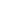 